Проект  на тему: «Колобок – румяный бок»Возраст детей: разновозрастной.Вид проекта: творческий, групповой, краткосрочный (1 неделя).Участники: дети  группы, воспитатели.Актуальность: познакомить  детей с волшебным миром сказок. Привив детям любовь к слову и интерес к сказкам. Сказки для детей несут в себе кроме чисто развлекательного характера, еще и познавательный, исследовательский и творческие элементы. Сказки развивают слух и произношение, формируют понятия «добро» и «зло», способствуют развитию памяти и обогащают словарный запас Мир сказки чудесен: он увлекателен и неповторим. Восприятие текста произведения становится более действенным, если его и прочитали, и рассмотрели  иллюстрации, а также, если в сказку поиграли. Цель: Создание условий для развития устойчивого интереса к сказке, развитие познавательной активности. Создание условий для положительного взаимодействия взрослых и детей, развитие взаимопонимания, творческого сотрудничества.Задачи:Образовательные: -  создавать необходимые условия для знакомства с миром сказок -   расширять кругозор, словарный запас, знания о нормах и правилах поведения и безопасности;-  формировать умение понимать содержание сказки, уметь эмоционально реагировать на сказочные ситуации, правильно оценивать действия и поступки героев;-   формировать интерес к чтению. Развивающие:-  развивать образное мышление, творческие способности;-  способствовать развитию умения воспроизводить и эмоционально передавать знакомые сюжеты;Воспитательные:-  воспитывать умение внимательно слушать сказку, отвечать на вопросы по содержанию;-  создавать условия для бережного отношения к книгам;-  воспитывать любовь к чтению книг и желанию неоднократно воспроизводить их содержание в разных видах деятельности;-   закладывать основы нравственности, учить оценивать свои поступки и поступки окружающих.Ожидаемый результат:- формировать интерес к сказкам - формировать знания о нормах и правилах поведения и безопастности- бережное отношение к книгамИтог:  итоговое мероприятие: инсценировка сказки «Колобок».Этапы работы1 этап Введение в проект.- Определение темы, цели.- Определение системы задач.- Создание методической базы.- Сбор информации.2 этап Организация деятельности.- Создание перспективного плана.- Накопление ресурсов.- Координация действий участников проекта.3 этап Осуществление деятельности.- Проведение игровых занятий.- Итог, анализ работы.Деятельность по реализации проекта по образовательным направлениямФизическое развитие:- проведение комплексов утренней гимнастики:- «Приключения Колобка»- проведение гимнастики после сна под песенку колобка «Я веселый колобок»- игровые упражнения:- «Пройти по дорожке колобка» - упражнять в ходьбе по ограниченной площади, развивать чувство равновесия, ловкость, глазомер.- « Кто Колобка найдет, тот по кругу пойдет» - закреплять у детей умение становиться в круг, постепенно расширять и сужать его.- «1,2,3 колобка догони» - приучать бегать в разных направлениях, не задевать друг друга, ловить мяч, развивать внимание и выдержку.- дыхательные упражнения- «Надуй шарик для колобка» - формирование дыхания, обучение более ритмичному и углубленному дыханию, правильному смыканию губ.Социально-коммуникативное развитие:- знакомство с героями сказки «Колобок»;- беседы на тему элементарных правил поведения детей; - дидактические игры: «Кто где живёт?», «Помоги найти колобку свой цвет», «Кого встретил Колобок».Речевое развитие:- Прослушивание русской народной сказки «Колобок» (аудиосказка)- Беседа на тему: сказки «Колобок»- Настольный театр- Моделирование сказки  «Колобок»- Отгадывание загадок про героев сказки «Колобок»-Инсценировка сказки «Колобок»Познавательное развитие- Ознакомление с окружающим «Дикие животные» Элементы экспериментальной (исследовательской) деятельности:- «Катится Колобок или нет?» (сравнение куба и шара, что покатится, а что нет?)- «Башенки из Колобков» (сравнение куба и шара, что будет стоять?»)Художественно-эстетическое развитие:- Рисование на тему: «Колобок»- Рассматривание картинок по сказке «Колобок»- Лепка на тему: «Колобок» - Слушание музыкальных произведений по сказке «Колобок».- Разучивание песенки колобка.Результат: Для реализации проекта, были созданы условия по формированию устойчивого интереса детей к сказке, по развитию их познавательной активности, а также условия для положительного взаимодействия взрослых и детей, творческое сотрудничество и взаимопонимание. В процессе реализации проекта, достигли следующих результатов:- вовлекли детей в увлекательный метод проектирования;- у детей сформировался устойчивый интерес к сказке, они поют песенку Колобка, даже в свободной деятельности.- закрепили  способы реализации художественного замысла, приемами художественного творчества;На заключительном этапе проекта дети приняли участие в итоговом мероприятии «Инсценировка сказки Колобок». Участники проекта получили огромное количество положительных эмоций и впечатлений, создалось ощущение открытия чего-то важного и значимого для каждого участника: взглянули на детей с новой творческой стороны, дети восхищались талантами и умениями себя и других детей, а педагог открыл для себя потенциальные возможности детей, и их совместной деятельности.Считаю, что реализация проекта прошла успешно и плодотворно. Рефлексия- В дальнейшей работе по театрализованной деятельности необходимо создать больше атрибутов (костюмы, другие виды театров).- Продолжать знакомство детей с любимыми сказками. - Создать уголок эмоций для более успешного усвоения знаний о характерах и эмоциональных состояниях героев изучаемых сказок.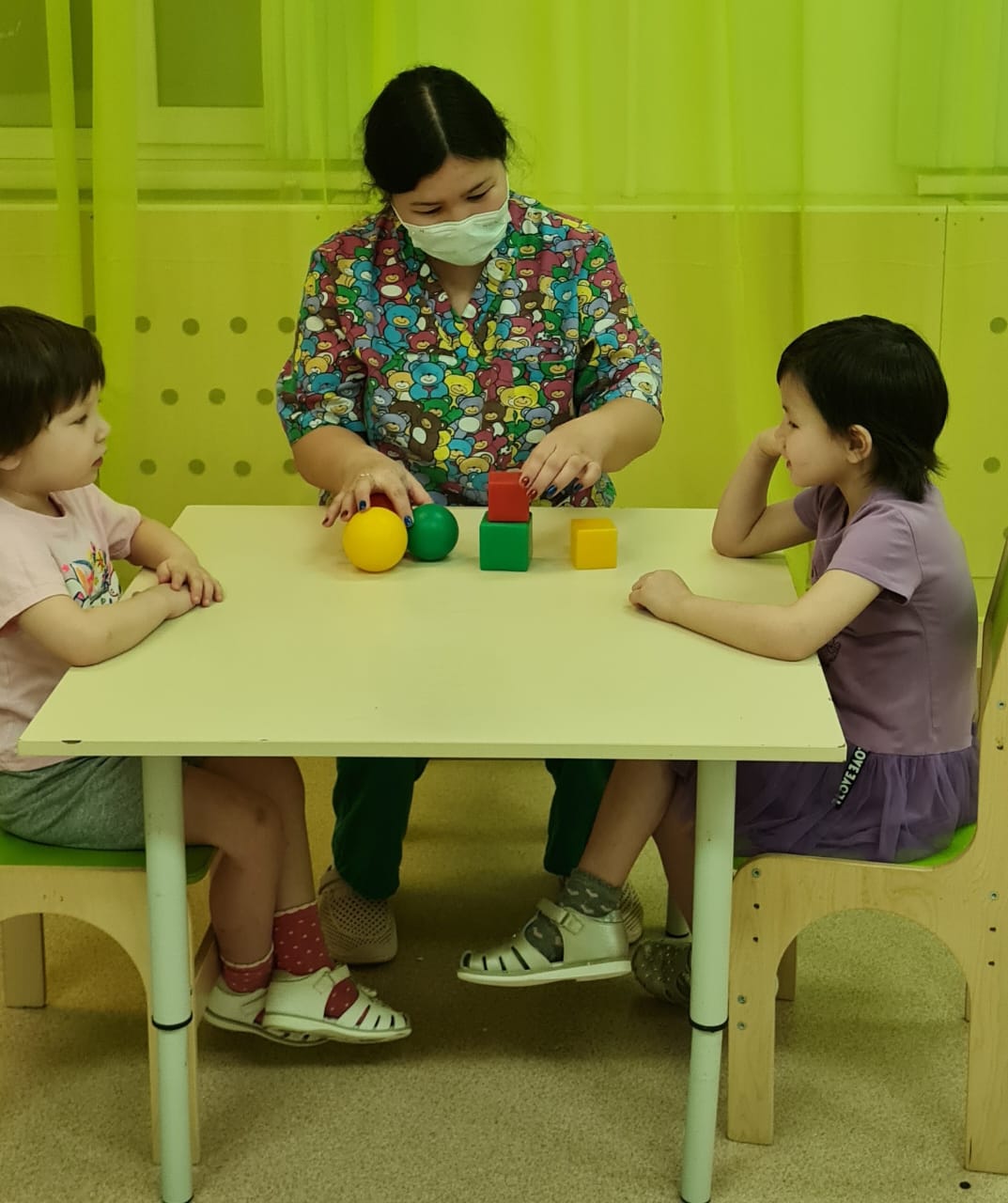 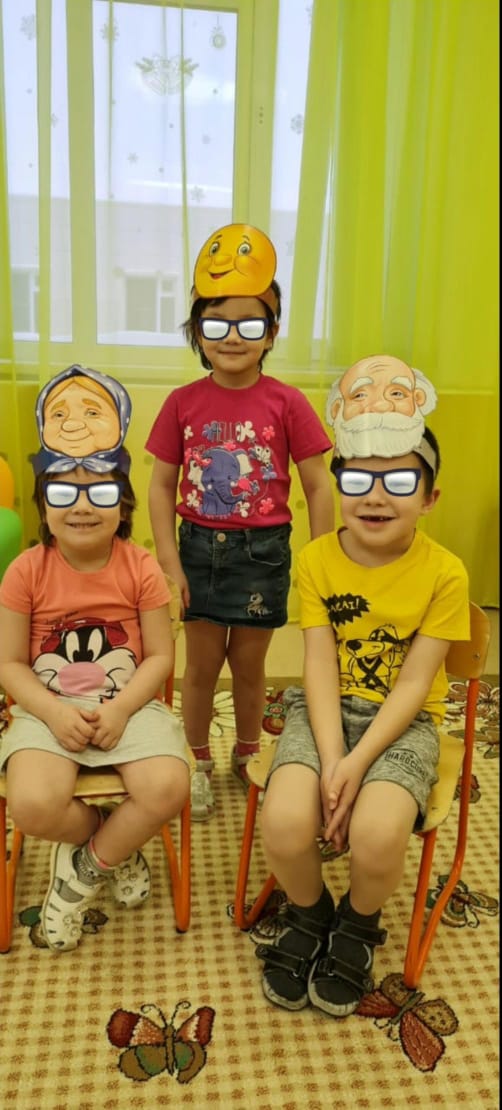 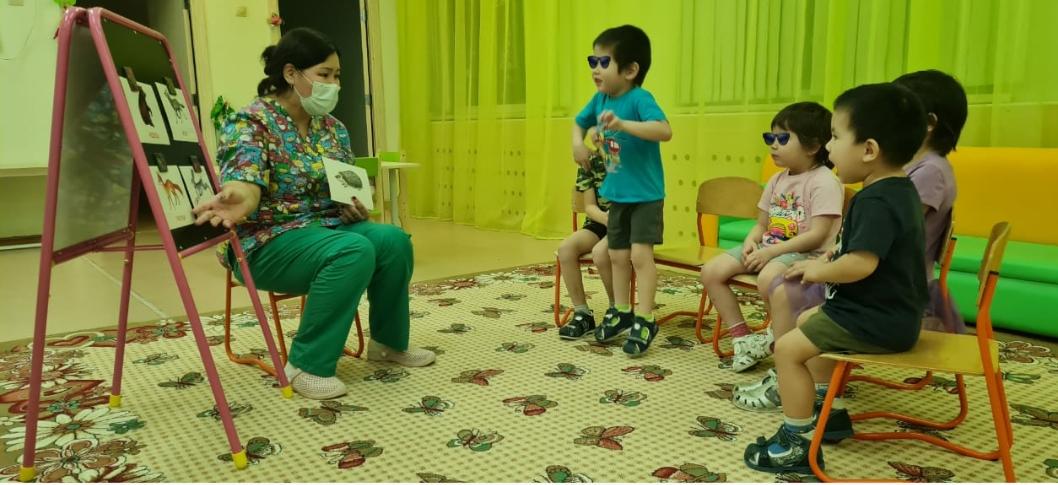 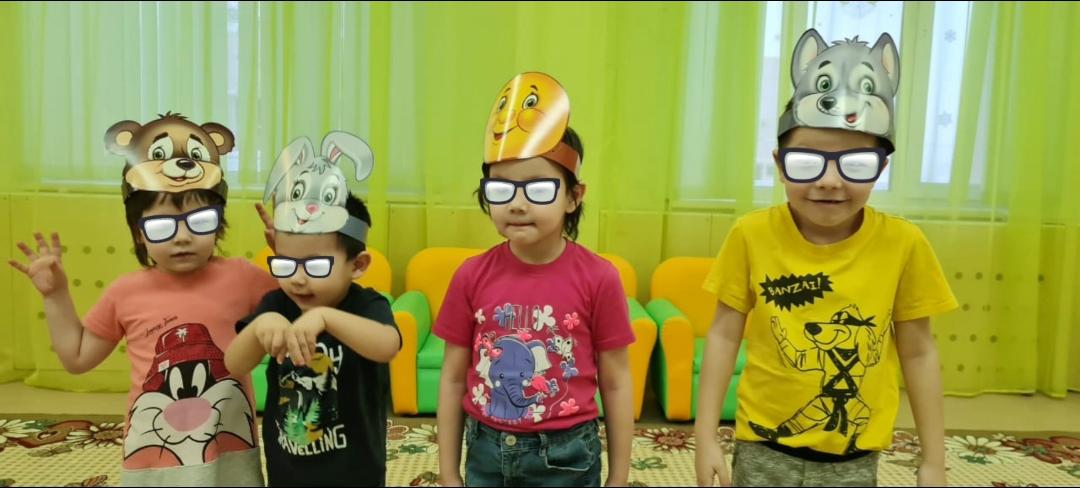 